附件：2018年全国职业院校技能大赛赛项申报书赛项名称：康复治疗技术专业技能赛项类别：常规赛项     行业特色赛项□赛项组别：中职组□       高职组涉及的专业大类/类：医药卫生大类/康复治疗类（620501）方案设计专家组组长： 手机号码：方案申报单位（盖章）：中国职业技术教育学会                      卫生教育专业委员会方案申报负责人： 方案申报单位联络人： 联络人手机号码：电子邮箱：通讯地址： 邮政编码：申报日期：2017年9月3日2018年全国职业院校技能大赛赛项申报方案一、赛项名称（一）赛项名称康复治疗技术专业技能。（二）压题彩照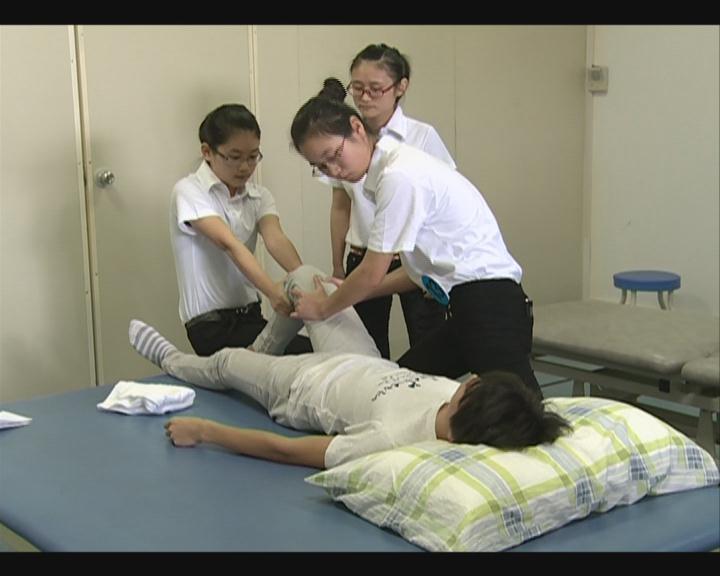 （三）赛项归属产业类型第三产业（医疗服务业，101201）（四）赛项归属专业大类/类医药卫生大类/康复治疗类（620501）二、赛项申报专家组三、赛项目的高职康复治疗技术专业技能竞赛是以提高我国康复治疗技术专业的教学质量与教育水平、促进各地区相关院校的教学交流和加强在校生康复治疗基本技能、基本知识的训练为宗旨；以不断地更新办学理念、加强专业建设，创新康复治疗技术专业人才培养模式，达到“教育主动服务于行业需求、校企合作双赢，产学结合、优势互补、互惠互利，培养康复治疗技术高素质技术技能型人才”为目的。本赛项主要考核康复治疗技术专业学生康复评定、康复治疗和常见疾病的康复等专业核心技能与核心知识。四、赛项设计原则（一）坚持公开、公平、公正原则赛项组织与筹备的各环节均要公开、公平、公正，通过公布技术文件，合理设计竞赛规则、项目操作规程、技术标准，公开执行过程，严格裁判回避制度等措施，保证比赛公平。建立康复治疗技术专业理论测试题库，开发考试软件，撘建计算机考试平台，采用计算机平台进行理论考试及评分，以保证考试评价结果的客观性和科学性。在教育部职成司、卫计委科教司直接领导和具体指导下，自觉接受各方面的监督。（二）服务健康产业发展的原则2016年是“十三五”开局之年，也是健康中国建设开启之年。没有全民健康，就没有全面小康。2016年8月，习近平总书记在全国卫生与健康大会上，围绕坚持和发展中国特色卫生与健康道路，提出把“健康中国”的建设作为优先发展战略。随着中国人口老龄化、慢性病及其影响因素流行、环境污染等健康决定因素的挑战，社会对健康服务需求增加以及健康产业发展需要，《国务院关于促进健康服务业发展的若干意见》提出“要积极发展康复医院、康复疗养机构等”。健康服务产业的快速发展，急需培养大批康复治疗技术专业人才。目前，已有220多所高等职业院校开设康复治疗技术专业，积极为我国康复治疗技术岗位培养输送人才。（三）贴近职业岗位的原则赛项设计对应物理治疗、作业治疗等相关职业岗位操作技术与核心能力的具体要求，又能够体现康复治疗岗位职业素质的要求，以行业标准和职业技术标准衡量高职学生的技术应用水平和职业素养。以技能竞赛为平台，以真实、完整的工作任务为载体，展示高素质技术技能型康复治疗技术人才良好的职业素养和熟练的操作技能，促进康复治疗技术专业教育教学改革，全方位提高人才培养质量。（四）行业、企业参与的原则卫生行业、用人单位及相关企业直接参与赛项设计、比赛过程和裁判工作，并提供技术保障，充分体现校企（院）合作的办学导向和第三方评价机制的实际运作。（五）勤俭与安全的原则赛项运行要体现勤俭节约，适度适当；赛项设计的技术平台及其条件保障应为竞赛之必需，与考核技能无关器材不列入技术平台。各省（自治区、直辖市）教育行政部门要为各参赛选手投比赛期间的意外保险。保证交通安全、饮食安全、比赛全程安全。（六）竞赛平台成熟根据康复医疗行业特点，赛项选择相对先进、通用性强、社会保有量高的设备与软件。五、赛项方案的特色与创新点（一）赛项引领专业建设方向通过该项目竞赛，检验学生的康复治疗基本操作技能、职业素养、交流沟通能力和安全意识，评价专业教学的质量和有效性，引导高职高专院校康复治疗技术专业推进教学改革与发展，促进工学结合人才培养模式改革与创新，有利于培养可持续发展、满足行业需求的高技能人才。该赛项为高职高专院校康复治疗技术专业校内实训基地建设提供了新范式，为教学团队培养、学生专业技术综合应用能力提供了新平台，为基于工作过程的课程开发、行动导向教学模式实施明确了新方向。（二）赛项强调团队协作精神培养该赛项能够检验康复治疗技术专业学生的团队协作、计划组织、交流沟通等能力，并将团队学习、团队训练、团队精神融入整体竞赛过程中。全部赛项都是团队竞赛形式，在展示个人技能和风采的同时，更加注重职业道德、职业素养和团队协作能力。（三）赛项充分体现行业企业参与合作通过技能大赛回应了产业、行业、企业发展对高素质技能型人才培养的需求，按照开放性原则，面向社会，吸引和组织行业企业合作进行竞赛项目的系统化设计，为竞赛提供技术支持和设备等条件保障，突显赛题的真实性和综合性。通过大赛将进一步促进开门办学，工学结合，校企合作；扩大行业企业的参与度，提高行业企业参与职业教育的影响力。六、竞赛内容简介（须附英文对照简介）按照2018年全国职业院校技能大赛的指导思想和竞赛原则，本赛项分别设置理论知识竞赛和技能操作竞赛两部分。According to guiding of 2018 national vocational skills contest and the principle of competition ,the competition item includes theory knowledge contest and operation skills competition.理论考试为单项选择题及多项选择题，每套50题，考试时长为40分钟，占总成绩的30%，具体参照《2018全国卫生专业技术资格考试康复医学治疗技术（士级）考试大纲》相关内容。The theory contest has 50 questions,including individual choice and multiple-choice,and lasts 40 minutes. Theory result accounts for 30% of the final grade. Details refer to 《2018 national health profession technical qualification examination rehabilitation medicine treatment technology (primary) exam outline 》.技能操作竞赛基于康复治疗工作过程，以真实案例为导向，按照临床康复治疗工作的逻辑关系，科学设置竞赛内容。技能操作占总成绩的70%，时长20分钟。技术操作标准参照卫生部颁发《常用康复治疗技术操作规范（2012版）》要求，主要考核操作者仪表、与病人沟通能力、操作前准备、评估病人、操作过程（规范、熟练度、力度）、操作后处理等。具体竞赛内容：Operation skills competition has the scientific content, based on rehabilitation work process, oriented to real cases, according to the logic of clinical rehabilitation work. Score of operation skills accounts for 70% of the total. Technical operation standard refers to《operation standards of common rehabilitation therapy technology(2012) 》issued by the ministry of health. It mainly assesses the operators’ appearance，communication skills with patients, preparation before operation，assessment patients，operation process (specification, proficiency, strength) and the post-operation processing, etc.The detailed content of competition:参赛队随机抽取一份临床案例，包括脑卒中、脑损伤、脊髓损伤、颈椎病、腰痛、骨关节病损等常见疾病，3名参赛选手共同分析案例中患者不同时期的功能障碍，针对存在的主要功能障碍列出康复目标及康复治疗措施。The team randomly selects a clinical case, including common diseases like stroke, brain injury, spinal cord injury, cervical spondylosis, back pain, bone and joint lesions, etc. Three contestants analysis dysfunction of patients with different stages of the case, then list rehabilitation goals and rehabilitation measures for the main functions.3名参赛选手通过随机抽签进行分工，1名选手进行主观评价——询问病情并准确地评估，1名选手进行康复评估操作，1名选手进行康复治疗操作。Three contestants conduct the division by random draw. One contestant gives subjective evaluation - asking about its condition and accurately assessing. One contestant makes rehabilitation evaluation. The other contestant does rehabilitation operations.七、竞赛方式（含组队要求、是否邀请境外代表队参赛）（一）参赛对象须为高等职业院校全日制在籍三年级学生；本科院校中高职类全日制在籍三年级学生；五年制高职四、五年级学生可报名参加高职组比赛。高职组参赛选手年龄须不超过25周岁（当年），即1993年7月1日及以后出生。（二）组队要求1.本赛项为团体赛。以院校为单位组队参赛，不得跨校组队。每支参赛队由领队、3名选手（设队长1名）和不超过2名指导教师组成。包括预赛和复赛两个阶段，以团队方式报名参赛。2.预赛。由各省、自治区、直辖市组织，建议在4月中旬结束。3.全国大赛。由教育部全国职业院校技能大赛执行委员会主办，中国职业技术教育学会卫生教育专业委员会负责承办，江苏医药职业学院、江苏省康复医学会等联合协办。时间暂定在2018年5月中、下旬，具体时间和比赛地点由大赛办确定。（三）抽签方法1.由赛项执委会按照竞赛流程召开领队会议，组织各领队参加公开抽签，确定各队参赛时段。参赛队按照抽签确定的参赛时段分批次进入比赛场地参赛。2.赛场的赛位统一编制赛室号，各参赛队按时段在比赛前30分钟到赛项指定地点接受检录。检录结束后，由各参赛队队长抽签决定本参赛队在该时段的顺序和参赛号。各参赛选手在工作人员的带领下进入侯赛室，接到比赛的通知后，到相应的赛室完成竞赛规定的赛项任务。本赛项不邀请境外代表队参赛，欢迎国外（境外）选手到现场观摩。八、竞赛时间安排与流程九、竞赛试题建立理论知识和技能操作测试题库各10套，随机抽取一套测试参赛选手的核心知识。理论知识竞赛样题：【单项选择题】1.足下垂步态是由于（  ）A 小腿三头肌无力    B 胫前肌无力    C 胫后肌无力D 腓骨长短肌无力    E 趾长伸肌2.患者从高坡上跌落四肢不能活动，检查：手骨间肌、蚓状肌无力，肱三头肌腱反射消失；双下肢瘫痪，各种反射消失.初步诊断为（  ）A 上颈髓损伤    B 中颈髓损伤    C 下颈髓损伤D 胸髓损伤      E 腰髓损伤【多项选择题】3.腰椎牵伸技术中，有关腰椎前屈下列说法正确的是（  ）A 牵伸肌群：腰背部伸肌群B 牵伸目的：增加腰椎后伸活动范围（以牵伸腰部伸肌群）C 病人体位：站立位D 治疗师位置：站立位，上方手放于胸椎背部，下方手放于腰骶部E 牵伸手法：下方手固定腰骶部，上方手在胸背部，轻轻向下压，牵拉腰椎伸肌群，使腰椎前屈达到最大的活动范围4.神经肌肉促进技术中言语刺激的作用包括（  ）A 让患者明白如何去做动作 B 可刺激肌肉产生更强有力地收缩C 纠正患者动作中出现的错误D 加深医患的沟通E 动作中的口令应详细技能操作案例样题：患者，男性，58岁，离休干部。因“左侧肢体无力，活动不便2个月”收治入院，经溶栓、抗凝治疗，现患者病情稳定。既往有高血压病史11年。查体：T:36°C，P：80次/分，R：18次/分，BP160/95mmHg。神志清楚，语言不清，左侧鼻唇沟变浅，口角下垂，舌伸向左侧，左侧肢体肌力3~4级，肌张力2级（用Ashworth痉挛评定量表评定），腱反射活跃，病理反射阳性，BrunnstromⅣ期，ADL中度障碍。问题（1、2题为口头回答题，3、4为操作演示题）：1.什么引致患者的这些症状和体征？患者有哪些功能受限？预后如何？2.从明辨性思考的角度，你如何促进患者功能独立？3.请你陈述该患者需要进行哪些康复治疗检查和评估，并演示2个典型特殊检查。4.设计一套干预方案，并演示2种治疗方法。十、评分标准制定原则、评分方法、评分细则（一）评分标准制定原则按照《全国职业院校技能大赛成绩管理办法》的相关要求，评分标准由赛项执委会专家组制定。评分标准包括对学生的职业操守（包括专业态度、仪表、沟通能力等）、操作前的准备、操作过程的规范性、准确性及熟练程度的评价，全面考量学生分析问题和解决问题的实际应用能力。（二）评分方法竞赛成绩采用百分制、分步计分。每个参赛队总分为100分，其中，理论考试30分（单项选择40题，每题0.5分，多项选择10题，每题1分），取3名选手的平均分（精确到小数点后一位，四舍五入）；技能操作70分（询问病情10分，康复评估20分，治疗、干预30分、回答问题和总体印象10分）。1．理论考试按照评分标准评分；技能操作每组裁判不少于5人，依据评分标准去掉一个最高分和最低分后、取其余裁判给分之和的算术平均值为参赛选手技能操作得分；理论和技能操作得分之和计入团队总成绩。2．参赛选手的技能操作当天公布评分结果，并由裁判长、监督人员和仲裁人员签字后确认。3．参赛团队的成绩排序，依据竞赛成绩由高到低排列名次。如成绩相同，名次并列。（三）评分标准及评分细则1.询问病情（10分）选手参赛号：      赛室号：      题号：     开始时间：  月  日  时  分注：每项指标按A、B、C、D四个等级打分，其中 A=1分值；B=0.8A；C=0.6A；D=0.4A。2.康复评估（20分）选手参赛号：            赛室号：            注：每项指标按A、B、C、D四个等级打分，其中 A=1分值；B=0.8A；C=0.6A；D=0.4A。3.治疗、干预（30分）选手参赛号：            赛室号：            注：每项指标按A、B、C、D四个等级打分，其中 A=1分值；B=0.8A；C=0.6A；D=0.4A。4.回答问题和总体印象（10分）选手参赛号：            赛室号：            注：每项指标按A、B、C、D四个等级打分，其中 A=1分值；B=0.8A；C=0.6A；D=0.4A。5.总成绩与评价十一、奖项设置2018年全国职业院校康复治疗技术专业技能大赛只设团体奖和优秀指导教师奖，不设个人奖。（一）团体奖以参赛队为单位设置，按参赛队总数的10%设一等奖，20%设二等奖，30%设三等奖。(二)优秀指导教师奖为获一等奖参赛队选手的指导教师颁发“优秀指导教师”证书。十二、技术规范1.询问病情2.康复评估3.治疗、干预4.回答问题和总体印象十三、建议使用的比赛器材、技术平台和场地要求（一）比赛器材由大赛办统一招标确定。1.康复评定 在经过系统培训后，能准确表现病人的实际临床问题的“标准化病人”身上进行操作。使用握力测定仪（SPT-WLJ）、捏力测定仪（SPT-NLJ）、通用量角器（SPT-LJQ）、电子量角器（SPT-DLQ）、指关节测量器（SPT-ZGJ）、脊柱活动测量器（SPT-JCQ）、评定量表（SPT-DLB）、上肢肌力与关节评估与训练系统（BF-H100）、PT凳（SPT-PTD）等相关器材。2.运动治疗 在“标准化病人”身上进行操作。使用多体位治疗床（SPT-DTC）、可升降治疗床（SPT-PTC）、PT凳（SPT-PTD）、弹力带（SPT-JTD）、八件套、可变阻力装置或专用的肌力训练器（LGS）、等张力矩臂组件如股四头肌训练器（SPT-GSY）等相关器材。3.物理因子治疗 在“标准化病人”身上进行操作。使用中频电疗机（T99-C，含电极若干）、短波治疗机（DL-C-M）、低周波治疗仪（LGT-2300S）等仪器。4.作业治疗 在“标准化病人”身上进行操作。使用日常生活活动训练（FlexTable）、辅助器具、认知用具等设备。（二）技术平台江苏医药职业学院提供比赛摄像及同步转播平台以及网络平台，由学校宣传部、盐城市电视台负责录像制作，学校图书信息中心负责网络传播。（三）场地要求竞赛项目分候赛区和技能竞赛区，每区面积150平方米左右，要求宽敞明亮、有同步摄像设备。十四、安全保障（一）竞赛准备工作1．赛项执委会召开执委会成员、裁判员、工作人员、各领队会议，通报竞赛事宜和明确各方面的工作要求、安全责任及注意事项。2．赛前对全体人员进行安全教育，并明确每个人的相关职责，熟悉比赛环节，做到心中有数。3．赛项各项工作负责人应及时按竞赛执委会要求分解工作任务和安全责任。4．赛项执委会和专家组应在赛前认真检查竞赛器材及场地，保证参赛选手比赛安全。（二）组织过程安全责任1．竞赛期间，承办学校校长和裁判长为该项目安全工作的主要责任人，裁判员、工作人员应各司其职，保证所在场地区域内参赛选手、观众安全，确保比赛正常进行。2．领队为参赛院校所有选手安全的主要责任人，应按照竞赛要求组织本参赛队学生在指定位置就位，文明观看比赛；参赛选手有事须向领队请假。3．参赛选手检录后方能进入比赛场地，认真进行准备工作，比赛完毕立即退场，不得在赛场内逗留围观。4．竞赛期间，赛场内设置安全责任岗，加强对赛场内的安全巡查工作，责任到人，防止发生打架、失窃、踩踏等事件。严禁非本赛项人员未经允许私自进入观看比赛或滋事。5．竞赛期间须有医护人员坚守现场，随时准备处理可能发生的竞赛伤害，并提前备好相应急救药品和器械。（三）应对突发事件的措施竞赛期间一旦发生突发性事件，安全工作领导小组成员必须立即做出反应，及时了解和分析事件的起因和发展态势，采取措施控制事件的发展和影响范围，将损失降低到最小限度。1．当遇到突发事件时，参赛人员按照方案要求坚守岗位，各司其职，听从竞赛执委会统一指挥；相关人员开展救护工作，将事故的危害降低到最低程度，严禁私自行动。2．赛场外人员私自进入场地滋事，与赛场内人员发生冲突，应及时予以制止，拒不配合且情节严重的，视情况报公安机关。3．事件发生后，执委会领导、专家组成员及各参赛代表队的领队、指导教师应积极处理，严禁擅离职守、先行撤离。4．比赛中，如果出现各种不可预知的紧急情况，由相关项目责任人与各参赛代表队的领队、指导教师及时组织好参赛选手，听从竞赛执委会的统一指挥，按指定的路线有序撤离。5．任何人员如因不坚守岗位、不认真履行职责，将取消下一次参加竞赛的机会；如因工作失职造成安全事故，其损失由当事人全部承担并按竞赛工作制度进行相关处理。十五、经费概算1.大赛经费由主办、承办及协办单位共同筹集。2.大赛期间统一安排住宿，费用自理。就餐自行解决。3.大赛设施及场地等，由承办学校和支持企业提供。竞赛预算收入统计表竞赛预算支出统计表十六、比赛组织与管理(一)组织机构与职能分工1.赛项执行委员会 赛项执行委员会全面负责本赛项的筹备与实施工作，接受大赛执行委员会领导，接受赛项所在分赛区执行委员会的协调和指导。赛项执委会的主要职责包括：领导、协调赛项专家组和赛项承办单位开展本赛项的组织工作，管理赛项经费，选荐赛项专家组人员及赛项裁判与仲裁人员等。2.赛项专家组 全国职业院校技能大赛康复治疗技术赛项专家组在赛项执委会领导下开展工作，负责本赛项技术文件编撰、赛题设计、赛场设计、设备拟定、赛事咨询、技术评点、赛事成果转化、赛项裁判人员培训、赛项说明会组织等竞赛技术工作；同时负责赛项展示体验及宣传方案设计，赛项专家组人员须报大赛执委会办公室核准。3.赛项承办单位 赛项承办单位在赛项执委会领导下，负责承办赛项的具体保障实施工作，主要职责包括：按照赛项技术方案要求落实比赛场地及基础设施，赛项宣传，组织开展各项赛事活动，参赛人员接待，比赛过程文件存档等工作，赛务人员及服务志愿者的组织，赛场秩序维持及安全保障，赛后搜集整理大赛影像文字资料上报大赛执委会等。赛项承办单位按照赛项预算执行各项支出。承办单位人员不得参与所承办赛项的赛题设计和裁判工作。（二）申诉与仲裁管理本赛项在比赛过程中若出现有失公正或有关人员违规等现象，代表队领队可在比赛结束后2小时之内向仲裁组提出申诉。大赛采取两级仲裁机制。赛项设仲裁工作组，赛区设仲裁委员会。大赛执委会办公室选派人员参加赛区仲裁委员会工作。赛项仲裁工作组在接到申诉后的2小时内组织复议，并及时反馈复议结果。申诉方对复议结果仍有异议，可由省（市）领队向赛区仲裁委员会提出申诉。赛区仲裁委员会的仲裁结果为最终结果。十七、教学资源转化建设方案认真总结大赛的成功经验和存在的不足，切实做好大赛资源的转化工作。（一）利用竞赛内容推进专业建设竞赛内容是以临床真实案例为导向，案例分析侧重考量参赛选手运用所学知识分析问题、解决问题的实际能力；相关的技术操作项目是在仿真情境中以现行的康复治疗工作流程为路径和技术标准为标杆，侧重考量参赛选手技术操作的规范和熟练程度及职业素养；使之更贴近临床、贴近岗位、贴近服务对象，为深化康复治疗技术专业的教育教学改革起到一种很好的导向作用，推动并整合教学内容，构建新的课程体系，不断改进教学方式和创新培养模式，全面提升专业建设水平。（二）利用竞赛题库进行教学资源建设竞赛试题库和影像资料可直接用于教学和考核，促进教学方式和评价方式的改革；更重要的是丰富了基于工作过程的课程开发和教材建设内涵，为任务引领或行动导向教学实施提供了新的载体；竞赛过程中保留的录像资料，通过评委的点评与后期加工制作，三个月后能提供给全国各职业院校，为今后理论教学和实践教学提供真实生动的视频资源，有利于学生对相关知识与技能的认识与掌握。同时，也提高了课程开发和教材建设的质量。（三）应用比赛“范式”提高实训内容与岗位应用的契合度比赛的技术操作项目、技术标准及路径等均是仿照现行的临床康复治疗技术操作规范而设定的，使之更加贴近临床康复治疗工作岗位，为康复治疗技术专业的实践教学改革提供了一种“范式”。为了更好地实施这种“范式”，将在明年下半年召开一次该赛项的总结研讨会，进一步统一思想，提高认识，扎实摧进实践教学模式的改革创新，即改革以课程为中心开展实训向以完成岗位工作任务开展实训的模式转变，在加强对康复治疗岗位工作任务调研分析的基础上，针对完成工作任务的必备条件设置工作情境，按照技术操作标准进行规范化实训，并通过建立正常的考评制度和比赛等形式不断提高实践教学质量，全面提高学生未来就业岗位适应能力和就业竞争力。十八、筹备工作进度时间表十九、裁判人员建议赛项裁判人员由中国职业技术教育学会卫生教育专业委员会和各省、自治区、直辖市教育行政部门分别推荐上报到大赛办建立康复治疗技术专业赛项裁判库。1.赛项的裁判工作由裁判长负责，评分裁判共30人组成。2.评分裁判应是康复治疗技术专业人员，从事本专业工作5年以上，具有优秀的职业道德，能够客观公正地开展裁判工作，具有副高以上专业技术职务。3.裁判人员组成建议：以全国50～60支参赛队为测算基础，设5个赛室，建议评分裁判团队由30人组成，其中行业专家不低于40%。二十、其他从2012年开始，卫生教育专业委员会已连续6年申报康复治疗技术专业技能大赛赛项，2015年已通过2016年大赛答辩专家评审列入2016年新增赛项之一。全国职业院校技能大赛执行委员会为了稳步推进全国技能大赛，2016年并未新增赛项。该赛项自2011年开始，由教育部高职高专相关医学教学指导委员会康复治疗技术专业分委会与中国康复医学会康复医学教育专委会联合已经举办全国康复治疗技术专业学生技能大赛四届，积累了比较丰富的经验，已经成为中国康复医学会全国性的重要赛事和规范性的学术活动之一。卫生教育专业委员会今年继续申报，敬请领导、专家审定，祈盼批准。本赛项承诺于开赛1个月前在大赛网络信息发布平台上（www.chinaskills-jsw.org）公开全部赛题库。日期时间项目参加人员地点第一天8:00-22:00报到专家、裁判、参赛代表队入住酒店第二天8:00-11:30裁判员培训全体裁判员比赛现场第二天9:00-11:00熟悉竞赛场地参赛选手专家、裁判比赛现场第二天11:30-12:00封闭赛场比赛现场第二天11:30-12:30午餐休息比赛现场第二天14:00-14:30开赛式领队、指导老师、裁判员、参赛选手、工作人员等承办院校第二天14:30-15:30领队会（抽签分组）各参赛队领队承办院校第二天16:30-17:30理论考试裁判员、参赛选手比赛现场第三天7:00-12:00操作竞赛参赛选手专家、裁判比赛现场第三天7:00-12:00组织现场观摩和直播直播室第三天11:30-12:30午餐、休息午餐、休息午餐、休息第三天13:00-18:00操作竞赛参赛选手专家、裁判比赛现场第三天13:00-18:00组织现场观摩和直播直播室第四天9:00-10:00竞赛成绩公布比赛现场第四天10:30-11:30闭赛式领队、指导老师、裁判员、参赛选手工作人员等承办院校第四天11:30-12:30午餐、休息午餐、休息午餐、休息第四天13:00-撤离撤离撤离项目总分技能操作要求评分等级评分等级评分等级评分等级实际得分备注项目总分技能操作要求ABCD实际得分备注翻阅病历、与患者交流，了解病情10仪表大方，举止端庄，修饰着装整洁了解患者病情，合作程度，情绪及肢体功能情况、耐受程度，有无治疗禁忌证与患者沟通语言规范，态度和蔼2531.642.41.231.80.821.2得分：得分：得分：得分：得分：得分：得分：得分：得分：项目总分技能操作要求评分等级评分等级评分等级评分等级实际得分备注项目总分技能操作要求ABCD实际得分备注操作前准备3仪表：仪表大方，举止端庄，修饰着装整洁沟通：向患者讲明评定的意义、将要采取的评估方法和注意事项等物品准备：正确选择、摆放评定工具或量表1110.80.80.80.60.60.60.40.40.4操作中15患者体位：正确、安全、舒适、便于操作治疗师体位：舒适、安全、省力、便于操作操作方法：动作标准、规范、娴熟、稳重、有序反应观察：随时观察、询问操作反应，及时调整或停止操作22921.61.67.21.61.21.25.41.20.80.83.60.8操作后2评定结论：能根据体格检查的结果对患者进行准确的康复评估21.61.20.8得分：得分：得分：得分：得分：得分：得分：得分：得分：项目总分技能操作要求评分等级评分等级评分等级评分等级实际得分备注项目总分技能操作要求ABCD实际得分备注操作前准备5仪表：仪表大方，举止端庄，修饰着装整洁沟通：向患者讲明治疗的意义、将要采取的治疗措施和作用、注意事项等物品准备：正确选择、摆放治疗设备、工具或量表1220.81.61.60.61.21.20.40.80.8操作中20患者体位：正确、安全、舒适、便于操作治疗师体位：舒适、安全、省力、便于操作操作方法：操作手法正确、规范、有效，角度、力度适宜，过程熟练口令交流：明确、简洁、规范、高效反应观察：随时观察、询问操作反应，及时调整或停止操作2212221.61.69.61.61.61.21.27.21.21.20.80.84.80.80.8操作后5治疗评价：评价患者感受、治疗反应及治疗目标达到的程度课后医嘱：根据训练内容，布置课后训练项目或叮嘱注意事项整理用物：整理床单位，整理用物，归还原处2211.61.60.81.21.20.60.80.80.4得分：得分：得分：得分：得分：得分：得分：得分：得分：项目总分问题解答和技能操作要求评分等级评分等级评分等级评分等级实际得分备注项目总分问题解答和技能操作要求ABCD实际得分备注回答问题5语言表达流利，思路清晰，回答全面、正确5432技能操作总体印象5神情从容、自信、有亲和力，关爱病人，时间合理，过程熟练5432得分：得分：得分：得分：得分：得分：得分：得分：得分：项目面谈康复评估治疗、干预治疗、干预回答问题和总体印象合计得分总体评价：总体评价：总体评价：总体评价：总体评价：总体评价：总体评价：结束时间：     时     分结束时间：     时     分结束时间：     时     分结束时间：     时     分时长：      分钟时长：      分钟时长：      分钟裁判签名：裁判签名：裁判签名：裁判签名：裁判签名：裁判签名：裁判签名：项目技能操作要求项目技能操作要求翻阅病历、与患者交流，了解病情仪表大方，举止端庄，修饰着装整洁了解患者病情，合作程度，情绪及肢体功能情况、耐受程度，有无治疗禁忌证与患者沟通语言规范，态度和蔼项目技能操作要求项目技能操作要求操作前准备仪表：仪表大方，举止端庄，修饰着装整洁沟通：向患者讲明评定的意义、将要采取的评估方法和注意事项等物品准备：正确选择、摆放评定工具或量表操作中患者体位：正确、安全、舒适、便于操作治疗师体位：舒适、安全、省力、便于操作操作方法：动作标准、规范、娴熟、稳重、有序反应观察：随时观察、询问操作反应，及时调整或停止操作操作后评定结论：能根据体格检查的结果对患者进行准确的康复评估项目技能操作要求项目技能操作要求操作前准备仪表：仪表大方，举止端庄，修饰着装整洁沟通：向患者讲明治疗的意义、将要采取的治疗措施和作用、注意事项等物品准备：正确选择、摆放治疗设备、工具或量表操作中患者体位：正确、安全、舒适、便于操作治疗师体位：舒适、安全、省力、便于操作操作方法：操作手法正确、规范、有效，角度、力度适宜，过程熟练口令交流：明确、简洁、规范、高效反应观察：随时观察、询问操作反应，及时调整或停止操作操作后治疗评价：评价患者感受、治疗反应及治疗目标达到的程度课后医嘱：根据训练内容，布置课后训练项目或叮嘱注意事项整理用物：整理床单位，整理用物，归还原处项目问题解答和技能操作要求项目问题解答和技能操作要求回答问题语言表达流利，思路清晰，回答全面、正确技能操作总体印象神情从容、自信、有亲和力，关爱病人，时间合理，过程熟练收入项目金额（万元）备注企业赞助40承办地政府补贴20协办院校经费补贴20其他合    计80序号预算支出项目预算支出项目金额（万元）说明1专家组第一次会议交通费2.502500元/人×10=25000元1专家组第一次会议住宿费0.60300元/人×2×10=6000元1专家组第一次会议就餐费0.40200元/天/人×2×10=4000元1专家组第一次会议专家费1.60800元/天/人×2×10=16000元2裁判员、专家（共40人）交通费7.502500元/人×30=75000元2裁判员、专家（共40人）住宿费4.80300元/天/人×4×40=48000元2裁判员、专家（共40人）就餐费3.20200元/天/人×4×40=32000元3其他工作人员就餐其他工作人员就餐1.80150元/天/人×4×30=18000元4赛项执委会会议2次赛项执委会会议2次1.00每次会议开支约5000元5资料印刷费资料印刷费2.00 竞赛指南、领队证、指导教师证、选手参赛证、荣誉证书、材料袋、竞赛文字材料等6专家组第二次会议交通费2.002000元/人×10=20000元6专家组第二次会议住宿费0.60300元/人×2×10=6000元6专家组第二次会议就餐费0.32160元/天/人×2×10=3200元6专家组第二次会议专家费1.60800元/天/人×2×10=16000元7比赛耗材费比赛耗材费2.008专家工作费专家工作费2.40800元/人×3×10=24000元9裁判工作费裁判工作费3.20800元/人×2×20=32000元10获奖选手奖品费一等奖2.50一等奖  5个队  5000元/队10获奖选手奖品费二等奖3.00二等奖  10个队  3000元/队10获奖选手奖品费三等奖3.00三等奖  15人  2000元/队11服装费（选手及裁判员）选手2.25150元/人×150=22500元11服装费（选手及裁判员）裁判、专家0.80200元/人×40=8000元12赛项宣传费及赛场内外情境布置费用赛项宣传费及赛场内外情境布置费用10.0013摄像录像与转播摄像录像与转播15.0014资源转化费资源转化费6.00总    计总    计总    计80.07时间工作内容2017年9月组织专家团队设计竞赛方案2017年10～11月修改完善竞赛方案2017年12月制定竞赛规程、召开第一次筹备工作会议2018年1～2月编制试题、推荐裁判员2018年3～4月召开赛项说明会、参赛选手报名2018年5月上旬竞赛场地的布置、设备调试2018年5月中、下旬竞赛实施2018年7～8月竞赛项目总结、研讨序号专业技术方向知识能力要求专业技术职称（职业资格等级）人数1康复评定系统掌握康复评定的主要方法和具体操作技能，熟悉功能评定常用仪器和设备的使用，分析评定结果并根据评定结果制定功能训练计划副高以上102物理治疗系统掌握肢体运动功能的评定和训练，特别是对神经肌肉、骨关节和心肺功能的评定与训练副高以上103作业治疗能够指导患者通过进行有目的的作业活动，教会患者使用各种器具，或调整家居和工作环境，以弥补功能的不足，恢复或改善生活自理、学习和职业工作能力副高以上10裁判总人数30303030